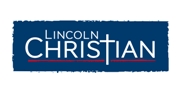 Permission Form for Guest of Lincoln Christian StudentGuest must be in high school or no more than 1 year out of high school. Guest must be the age of 19 or under.Guest must complete Box A. If the guest is in high school, an administrator from his/her school must complete Box B.  If the guest is not in high school, Box B must be completed by the guest’s church pastor. This form, along with a copy of the guest’s ID must be turned in to LCS 48 hrs. prior to event.       (fax # 402-488-6617)Exceptions may be made by appealing to a school administrator.Lincoln Christian Student Name: _______________________________  Grade: _______Box A: to be completed by GUESTName: ______________________________________   Age: _____   Date of Birth: ___________	Home Address: _____________________________________________ City: _______________Parent/Guardian Name: _____________________________________Phone # of parent: _________________________________________Box B: to be completed by Administrator of the GUEST’s home high school or church pastorName of School/Church: _____________________________________   Administrator/Pastor Phone #: ________________________Is the above named student currently in good standing?    YES    NODo you recommend that he/she be admitted to the LCS event?   YES    NOSchool/Church Admin./Pastor Signature & Title: __________________________________________Please PRINT name here: ___________________________________________________________** The GUEST’s school/church administrator must fax this form to LCS at 402-488-6617**GUEST must provide a copy of Drivers License or school photo ID with this form.No lewd or provocative behavior will be allowed.  Students who are in violation of this rule will be asked to leave the banquet- no warning given.I, ___________________________ (guest), agree to obey all rules and regulations set forth by Lincoln Christian School concerning student attendance at extracurricular events.  Signed (GUEST): _______________________________  Date: _______________________This form WILL NOT be accepted at the door the night of the dinner!!